Backstage: acerca de las decisiones metodológicas en un estudio sobre jóvenes inmigrantes y empoderamiento Figuras y TablasFigura 1: El concepto de empoderamiento en dialogo con la teoría de Pierre Bourdieu.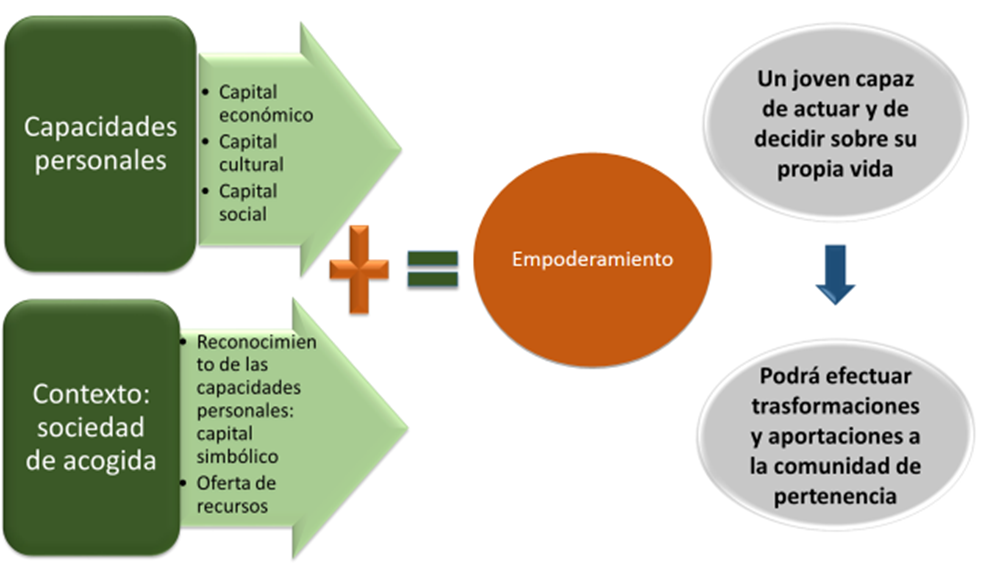 Fuente: Elaboración propiaFigura 2: Síntesis de los datos recogidos en el primer acercamiento al campo.  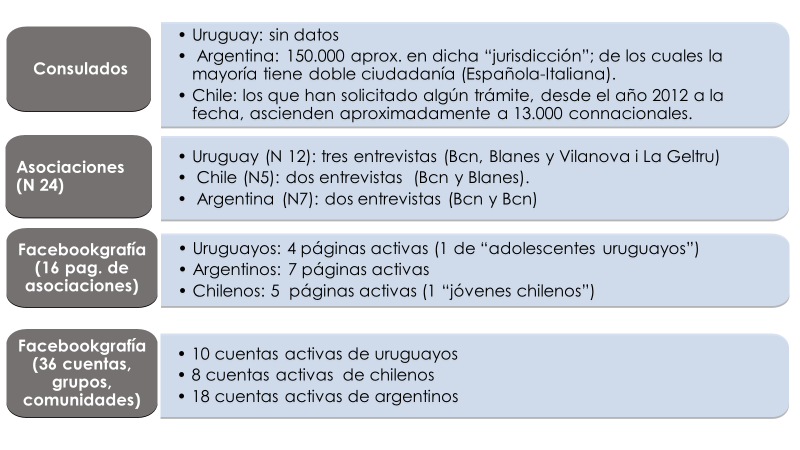 Fuente: Elaboración propia  Figura 3. Diseño metodológico y fases del trabajo de campo.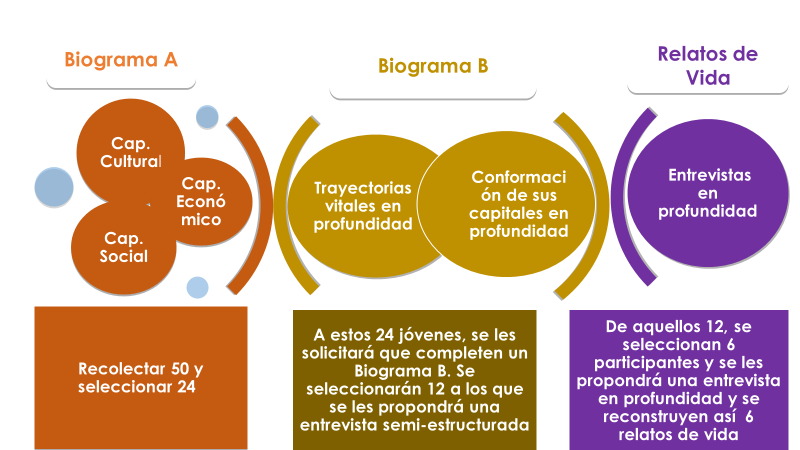        Fuente: Elaboración propia  Figura 4. Proceso de validación de los instrumentos. 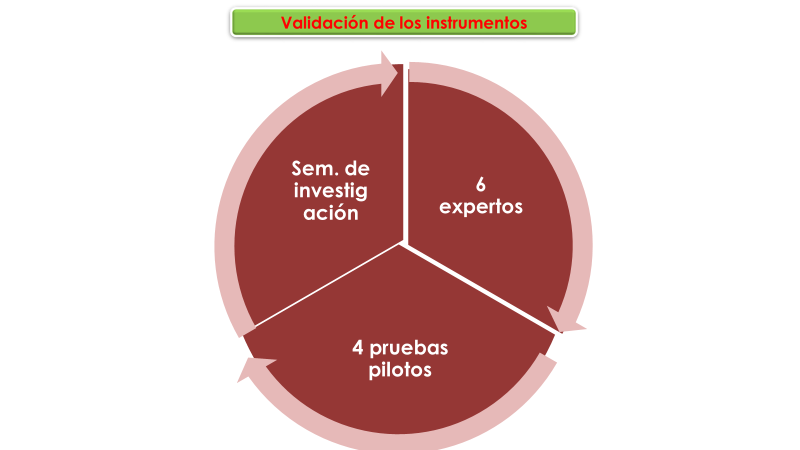 Fuente: Elaboración propiaTabla 1: Variables Biograma AFuente: Elaboración propia.Nota: Las siglas H y M sirven para aludir al género hombre y mujer respectivamente.Tabla 2: Biogramas A. 48 respuestasFuente: Elaboración propia.Nota: Se utiliza la numeración es aleatoria. Las siglas H y M sirven para aludir al género hombre y mujer respectivamenteTabla 3. Primera depuración Fuente: Elaboración propia. Nota: La numeración es aleatoria Las siglas H y M sirven para aludir al género hombre y mujer   respectivamenteTabla 4: Biogramas A. 38 perfiles pre-seleccionadosFuente: Elaboración propia.Nota: La numeración es aleatoria Las siglas H y M sirven para aludir al género hombre y mujer   respectivamenteTabla 5: Biogramas A. 24 perfiles seleccionadosFuente: Elaboración propia. Nota: Las siglas H y M sirven para aludir al género hombre y mujer respectivamenteOcupaciónEstudiaTrabajaEstudia y TrabajaNi-Ni; TPSelecciónPaís de OrigenUruguay22228(4H-4M)Argentina22228(4H-4M)Chile22228(4H-4M)Selección666624(4H-4M)OcupaciónEstudian TrabajanEstudian y trabajanNi-Ni; TPTotalPaís de origenEstudian TrabajanEstudian y trabajanNi-Ni; TPTotalUruguay21M26M10H11H15H 28M 34M 45H 2H;36H43H Total2 (2M)1 (1H)5 (3H; 2M)3 (3H)11 (4M; 7H)Argentina30M38M4H 13M16M 17H18M 20M 25M27M35H37M 39H40 H 3M 6H7H 12H22M 29M 33M 42M 5M8M9M24M 32M44M Total2 (2M)12 (5H; 7M)8 (3H; 5 M)6 (6M)28 (20M; 8H)Chile 46M48M14H  23M31M 41M49M19H 47MTotal2 (2M)5 (1H; 4M)2 (1H; 1M)09 (7M; 2H)Totales6(6M)18(7H; 11M)15 (7H; 8M)9(3H; 6M)48(31M; 17H)Código; género; procedencia; ocupaciónMotivo6H Argentina – Estudia y TrabajaInformación confusa14H Chile - TrabajaNo le interesa un segundo encuentro 22M Argentina – Estudia y TrabajaLlega con 8 años 23M Chile - TrabajaLlega con 10 años 26M Uruguay - EstudiaLlega con 10 años 30M Argentina - EstudiaNo le interesa un segundo encuentro31M Chile - TrabajaInformación poco fiable y confusa32M Argentina – Estudia y TrabajaNo le interesa un segundo encuentro34M Uruguay – Estudia y TrabajaLlega con 4 años 48M Chile - EstudiaNo le interesa un segundo encuentro OcupaciónEstudian TrabajanEstudian y trabajanNi-Ni; TPTotalPaís de OrigenEstudian TrabajanEstudian y trabajanNi-Ni; TPTotalUruguay21M10H11H15H 28M 45H 2H;36H43H Total1 (1M)1 (1H)4 (3H; 1M)3 (3H)9 (2M; 7H)Argentina38M4H 13M16M 17H18M 20M 25M27M35H37M 39H40 H 3M 7H 12H29M 33M 42M 5M8M9M24M 44M Total1 (1M)12 (4H; 8M)6 (4M; 2H)5 (5M)24 (17M; 7H)Chile 46M41M49M19H 47MTotal1 (1M)2 (2M)2 (1H; 1M)05 (4M; 1H)Totales33M156H; 9M12 6H; 6M83H; 5M3823M; 15HOcupaciónEstudian TrabajanEstudian y trabajanNi-Ni; TPTotalesPaís de OrigenEstudian TrabajanEstudian y trabajanNi-Ni; TPTotalesUruguay21M10H11H15H 28M 2H;36H43H Total1 (1M) 1 (1H) 3 (3H) 3 (3H) 8 (1M; 7H) Argentina38M4H 17H25M39H3M 7H 12H 5M8M9MTotal1 (1M)4 (2H; 2M)3 (1M; 2H)3M 11 (8M; 4H)Chile 46M41M49M19H 47MTotal1 (1M)2 (2M)2 (1H ;1M)05 (4M;1H)Totales33M7(4M; 3H)8(6H; 2M)6(3H; 3M)24(12H; 12M)